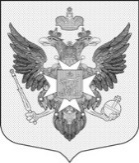 Местная администрация внутригородского муниципального образования города федерального значения Санкт-Петербурга город ПавловскПОСТАНОВЛЕНИЕот 25 мая 2022 года								                    № 139В целях реализации полномочий органов местного самоуправления в соответствии со ст.10 Закона Санкт-Петербурга от 23.09.2009 № 420-79 «Об организации местного самоуправления в Санкт-Петербурге», руководствуясь ст. 179 Бюджетного Кодекса Российской Федерации, Местная администрация города ПавловскаПОСТАНОВЛЯЕТ:1. Внести в муниципальную программу «Благоустройство территории муниципального образования город Павловск» на 2022 год и плановый период 2023 и 2024 годов, утвержденную постановлением Местной администрации города Павловска от 29.09.2021 № 347 следующие изменения:1.1. Подпрограмму 2 «Размещение и содержание наружной информации в части указателей, информационных щитов и стендов» на 2022 год и плановый период 2023 и 2024 годов изложить в новой редакции согласно приложению 1 к настоящему постановлению. 1.2. План мероприятий муниципальной подпрограммы 2 «Размещение и содержание наружной информации в части указателей, информационных щитов и стендов» на 2022 год изложить в новой редакции согласно приложению № 1 к настоящему постановлению.1.3. Оценку эффективности реализации подпрограммы изложить в новой редакции согласно приложению № 1 к настоящему постановлению.1.4. Подпрограмму 6 «Временное размещение, содержание, включая ремонт, элементов оформления города Павловска к мероприятиям на внутриквартальных территориях» на 2022 год и плановый период 2023 и 2024 годов изложить в новой редакции согласно приложению № 1 к настоящему постановлению.1.5. План мероприятий муниципальной подпрограммы 6 «Временное размещение, содержание, включая ремонт, элементов оформления города Павловска к мероприятиям на внутриквартальных территориях» на 2022 год изложить в новой редакции согласно приложению № 1 к настоящему постановлению.1.6. Оценку эффективности реализации программы изложить в новой редакции согласно приложению № 1 к настоящему постановлению.2. Внести в муниципальную программу «Участие в организации и финансировании временного трудоустройства несовершеннолетних в возрасте от 14 до 18 лет в свободное от учебы время» на 2022 год и плановый период 2023 и 2024 годов, утвержденную постановлением Местной администрации города Павловска от 29.09.2021 №347 следующие изменения: 2.1. План мероприятий муниципальной программы «Участие в организации и финансировании временного трудоустройства несовершеннолетних в возрасте от 14 до 18 лет в свободное от учебы время» на 2022 год изложить в новой редакции согласно приложению № 2 к настоящему постановлению.2.2. Оценку эффективности реализации программы изложить в новой редакции согласно приложению № 2 к настоящему постановлению. 3. Внести в муниципальную программу ««Участие в реализации мер по профилактике дорожно-транспортного травматизма на территории муниципального образования город Павловск, включая размещение, содержание и ремонт искусственных неровностей на внутриквартальных проездах» на 2022 год и плановый период 2023 и 2024 годов, утвержденную постановлением Местной администрации города Павловска от 29.09.2021 №347 следующие изменения: 3.1. План мероприятий муниципальной подпрограммы «Участие в реализации мер по профилактике дорожно-транспортного травматизма на территории муниципального образования город Павловск, включая размещение, содержание и ремонт искусственных неровностей на внутриквартальных проездах» на 2022 год» изложить в новой редакции согласно приложению № 3 к настоящему постановлению.3.2. Оценку эффективности реализации программы изложить в новой редакции согласно приложению № 3 к настоящему постановлению.4. Внести в муниципальную программу «Периодические издания, учреждённые представительным органом местного самоуправления» на 2022 год и плановый период 2023 и 2024 годов, утвержденную постановлением Местной администрации города Павловска от 29.09.2021 №347 следующие изменения: 4.1. План мероприятий муниципальной программы «Периодические издания, учреждённые представительным органом местного самоуправления» на 2022 год изложить в новой редакции согласно приложению № 4 к настоящему постановлению.4.2. Оценку эффективности реализации программы изложить в новой редакции согласно приложению № 4 к настоящему постановлению.3. Настоящее постановление опубликовать в информационно-аналитическом бюллетене «Муниципальные новости города Павловска» и разместить на официальном сайте муниципального образования в информационно-телекоммуникационной сети Интернет по адресу: http://www.mo-pavlovsk.ru/.4. Настоящее постановление вступает в силу со дня его официального опубликования.5. Контроль за выполнением настоящего постановления оставляю за собой.Глава Местной администрации	        	                                                  А.В. Козлова                                                                                                                                                Приложение 1                                                                                                                к постановлению Местной администрации                                                                                                                города Павловска от 25.05.2022 № 139МУНИЦИПАЛЬНАЯ ПРОГРАММА«Благоустройство территории муниципального образования город Павловск»на 2022 год и плановый период 2023 и 2024 годовПодпрограмма 2«Размещение и содержание наружной информации в части указателей, информационных щитов и стендов» на 2022 год и плановый период 2023 и 2024 годовПлан мероприятий муниципальной подпрограммы 2«Размещение и содержание наружной информации в части указателей, информационных щитов и стендов» на 2022 годПримечание: Объем финансирования отдельных мероприятий может отличаться от запланированного при условии сохранения предельного лимита финансирования всех мероприятийОценка эффективности реализации подпрограммыПодпрограмма 6«Временное размещение, содержание, включая ремонт, элементов оформления города Павловска к мероприятиям на внутриквартальных территориях» на 2022 год и плановый период 2023 и 2024 годовПлан мероприятий муниципальной подпрограммы 6«Временное размещение, содержание, включая ремонт, элементов оформления города Павловска к мероприятиям на внутриквартальных территориях»на 2022 годПримечание:  Объем финансирования отдельных мероприятий может отличаться от запланированного при условии сохранения предельного лимита финансирования  всех мероприятий.Оценка эффективности реализации программы                                                                                                                                                Приложение 2                                                                                                                к постановлению Местной администрации                                                                                                                города Павловска от 25.05.2022 № 139МУНИЦИПАЛЬНАЯ ПРОГРАММА«Участие в организации и финансировании временного трудоустройства несовершеннолетних в возрасте от 14 до 18 лет в свободное от учебы время»                           на 2022 год и плановый период 2023 и 2024 годовПлан мероприятий муниципальной программы «Участие в организации и финансировании временного трудоустройства несовершеннолетних в возрасте от 14 до 18 лет в свободное от учебы время» на 2022 годПримечание: -  Объем финансирования может отличаться от запланированного при условии сохранения предельного лимита финансирования.-  Количество рабочих мест может уточняться в ходе реализации программы.Оценка эффективности реализации программы                                                                                                                                                Приложение 3                                                                                                                к постановлению Местной администрации                                                                                                                города Павловска от 25.05.2022 № 139МУНИЦИПАЛЬНАЯ ПРОГРАММА«Участие в реализации мер по профилактике дорожно-транспортного травматизма на территории муниципального образования город Павловск, включая размещение, содержание и ремонт искусственных неровностей на внутриквартальных проездах»                на 2022 год и плановый период 2023 и 2024 годовПлан мероприятий муниципальной подпрограммы «Участие в реализации мер по профилактике дорожно-транспортного травматизма на территории муниципального образования город Павловск, включая размещение, содержание и ремонт искусственных неровностей на внутриквартальных проездах» на 2022 годПримечание: Объем финансирования отдельных мероприятий может отличаться от запланированного при условии сохранения предельного лимита финансирования  всех мероприятий по программе.Оценка эффективности реализации программы                                                                                                                                                Приложение 4                                                                                                                к постановлению Местной администрации                                                                                                                города Павловска от 25.05.2022 № 139МУНИЦИПАЛЬНАЯ ПРОГРАММА«Периодические издания, учреждённые представительным органом местного самоуправления» на 2022 год и плановый период 2023 и 2024 годовПлан мероприятий муниципальной программы  «Периодические издания, учреждённые представительным органом местного самоуправления» на 2022 годОценка эффективности реализации программы«О внесении изменений в муниципальные программы внутригородского муниципального образования Санкт-Петербурга город Павловск на 2022 год и плановый период 2023 и 2024 годов, утвержденные постановлением Местной администрации города Павловска от 29.09.2021 № 347» (с учетом изменений от 11.05.2022 №108а)Наименование программы Муниципальная программа «Благоустройство территории муниципального образования город Павловск» на 2022 год                     и плановый период 2023 и 2024 годов (далее – Программа)Нормативно - правовые основание для разработки программы -Федеральный закон от 06.10.2003г. № 131-Ф3 «Об общих принципах организации местного самоуправления в Российской Федерации»;- Бюджетный кодекс Российской Федерации- Закон Санкт-Петербурга от 23.09.2009 № 420-79 «Об организации местного самоуправления в Санкт-Петербурге»- Устав внутригородского муниципального образования                      Санкт-Петербурга город Павловск.Заказчик программы Местная администрация города Павловска Сроки реализации программы 2022 год и плановый период 2023 и 2024 годовПодпрограммы Муниципальной программыПодпрограмма 1«Содержание внутриквартальных территорий, проектирование благоустройства, размещение, содержание, включая ремонт, оборудования и элементов благоустройства, размещение покрытий и контейнерных площадок на внутриквартальных территориях»Подпрограмма 2«Размещение и содержание наружной информации в части указателей, информационных щитов и стендов»Подпрограмма 3«Проектирование, размещение, содержание спортивных, детских площадок, включая ремонт расположенных на них элементов благоустройства, проектирование и строительство объектов наружного освещения детских и спортивных площадок»Подпрограмма 4«Организация сбора и вывоза бытовых отходов и мусора с территории муниципального образования город Павловск, на которой расположены жилые дома частного жилищного фонда»Подпрограмма 5«Осуществление работ в сфере озеленения на территории муниципального образования город Павловск»Подпрограмма 6«Временное размещение, содержание, включая ремонт, элементов оформления города Павловска к мероприятиям на внутриквартальных территориях»Основные цели программы- создание комплекса мероприятий, направленных на улучшение качества жизни населения муниципального образования, в том числе мероприятия по улучшению благоустройства внутриквартальных территорий в целях повышения комфортности городской среды, созданию безопасных условий для проживания. Исполнители основных мероприятий программыОтдел социальной политики и экономического развития Местной администрации города Павловска и/или юридические лица, определяемые на основании конкурсных процедур.Контроль за реализацией программы Местная администрация города ПавловскаОжидаемые конечные результаты реализации программы Реализация программы приведет к созданию благоприятных условий для проживания жителей муниципального образования,улучшит внешний вид территории муниципального образования, повысит степень удовлетворённости населения уровнем благоустройства территории.Объемы и источники  финансирования программы бюджет муниципального образования город Павловск на 2022 год               и плановый период 2023 и 2024 годов:1) на 2022 год - в сумме 41 988,2 тыс. рублей;2) на 2023 год - в сумме 33470,6 тыс. рублей;3) на 2024 год – в сумме 32640,3 тыс. рублей.Нормативно - правовые основание для разработки подпрограммы- Федеральный закон от 06.10.2003г. № 131-Ф3 «Об общих принципах организации местного самоуправления в Российской Федерации»;-Бюджетный кодекс Российской Федерации- Закон Санкт-Петербурга от 23.09.2009 № 420-79 «Об организации местного самоуправления в Санкт-Петербурге»-Устав внутригородского муниципального образования                            Санкт-Петербурга город Павловск Цели подпрограммы- создание комплекса мероприятий, направленных на улучшение качества жизни населения муниципального образования, в том числе мероприятия по улучшению благоустройства внутриквартальных территорий в целях повышения комфортности городской среды, созданию безопасных условий для проживания.Целевые индикаторы (показатели) программыКоличество публикаций (информационных материалов) в газете «Наш Павловск» и на официальном сайте муниципального образования.Сроки реализации подпрограммы2022 год и плановый период 2023 и 2024 годовОбъемы и источники  финансирования  подпрограммыБюджет муниципального образования город Павловск на 2022 год               и плановый период 2023 и 2024 годов:1) на 2022 год - в сумме 229,9 тыс. руб.;2) на 2023 год - в сумме 200,0 тыс. руб.;3) на 2024 год – в сумме 208,1 тыс. руб.Исполнители основных мероприятий подпрограммыОтдел социальной политики и экономического развития Местной администрации города Павловска и/или юридические лица, определяемые на основании конкурсных процедурОжидаемые конечные результаты реализации подпрограммыРеализация программы приведет к созданию благоприятных условий для проживания жителей муниципального образования,улучшит внешний вид территории муниципального образования, повысит степень удовлетворённости населения уровнем благоустройства территории.№п/пНаименование мероприятия Срок исполненияПланируемые предельные объемы финансирования(тыс. руб.)Планируемые натуральные показателиОтветственный исполнитель1.Приобретение информационного стендав течение года62,3- п. Динамо, Клубная пл., д. 2- п. ПоповоОтдел социальной политики и экономического развития2.Содержание (очистка, покраска) информационных стендов 1 раз в квартал167,6- п. Гамболово, д. 17;- Звериницкая ул., д. 23;- Горная ул., д. 10;- Березовая ул., д. 24;- Обороны ул., д. 2;- перекресток Гуммолосаровской ул. и Мичурина ул.;- Медвежий пер., д. 8/14;- Госпитальная ул., д. 1Отдел социальной политики и экономического развитияИТОГО229,9Наименование целевого индикатораИсполнитель, ответственный за достижение целевого индикатораЕд. измер.Значение целевого индикатораЗначение целевого индикатораЗначение целевого индикатораЗначение целевого индикатораНаименование целевого индикатораИсполнитель, ответственный за достижение целевого индикатораЕд. измер.Плановый индикатор утвержденный подпрограммойФактический индикатор, достигнутый в ходе реализации подпрограммыЭффективность целевого индикатора(%)Обоснование причин отрицательной динамики эффективности (менее 100%)Приобретение информационного стендаГоршков В.Г.Шт.2Содержание (очистка, покраска) информационных стендов Горшков В.Г.Шт.10Объем средств на реализацию данной программыТыс. руб.229,9Сумма средств программы, освоенная посредством размещения муниципального заказа%100Эффективность реализации программыИндикатор1+2+3+4 х100/4Нормативно - правовые основание для разработки подпрограммы- Федеральный закон от 06.10.2003г. № 131-Ф3 «Об общих принципах организации местного самоуправления в Российской Федерации»;-Бюджетный кодекс Российской Федерации- Закон Санкт-Петербурга от 23.09.2009 № 420-79 «Об организации местного самоуправления в Санкт-Петербурге»-Устав внутригородского муниципального образования                            Санкт-Петербурга город Павловск Цели подпрограммы- создание комплекса мероприятий, направленных на улучшение качества жизни населения муниципального образования, в том числе мероприятия по улучшению благоустройства на внутриквартальных территориях в целях повышения комфортности городской среды, созданию безопасных условий для проживания.Целевые индикаторы (показатели) программыколичество адресов, оформленных к празднованию Нового года;количество адресов, оформленных к празднованию Дня победы.Сроки реализации подпрограммы2022 год и плановый период 2023 и 2024 годовОбъемы и источники  финансирования  подпрограммыбюджет муниципального образования город Павловск на 2022 год и плановый период 2023 и 2024 годов:1) на 2022 год - в сумме 3013,8 тыс. руб.;2) на 2023 год - в сумме 3436,0 тыс. руб.;3) на 2024 год – в сумме 3571,4 тыс. руб.Исполнители основных мероприятий подпрограммыОтдел социальной политики и экономического развития Местной администрации города Павловска и/или юридические лица, определяемые на основании конкурсных процедурОжидаемые конечные результаты реализации подпрограммыРеализация программы приведет к созданию благоприятных условий для проживания жителей муниципального образования,улучшит внешний вид территории муниципального образования, повысит степень удовлетворённости населения уровнем благоустройства территории.№ п/пНаименование работ Срок исполненияПланируемые предельные объемы финансирования(тыс. руб.)Планируемые натуральные показателиОтветственный исполнитель1.Выполнение работ по оформлению территории к празднованию Нового года  1,4 квартал2 513,81. Березовая ул., пешеходная зона2. пер. Песчаный, д.11/163. Детская площадка у Купального пруда4. Госпитальная ул., д. 15. п. Динамо, Клубная пл., д. 16. ВИР, ул. Горная, д. 147. Садовая ул., д. 17 (Храм св. равноап. Марии Магдалины)8. ул. Артиллерийская, д.2 (Храм свт. Николая Чудотворца)9. пересечение Конюшенная ул. и Медвежий пер.10. пересечение Гуммолосаровская ул. и Мичурина ул.11. площадь Академика РыкачеваОтдел социальной политики и экономического развития2.Выполнение работ по оформлению территории к празднованию Дня Победы  2 квартал500,01. Березовая ул., пешеходная зона2. пер. Песчаный3. Конюшенная ул.4. Детская площадка у Купального пруда5. Мичурина ул., д.36. пер. Медвежий7. Госпитальная ул.Отдел социальной политики и экономического развитияИТОГО3 013,8Наименование целевого индикатораИсполнитель, ответственный за достижение целевого индикатораЕд. измер.Значение целевого индикатораЗначение целевого индикатораЗначение целевого индикатораЗначение целевого индикатораНаименование целевого индикатораИсполнитель, ответственный за достижение целевого индикатораЕд. измер.Плановый индикатор утвержденный программойФактический индикатор, достигнутый в ходе реализации программыЭффективность целевого индикатора(%)Обоснование причин отрицательной динамики эффективности (менее 100%)Количество адресов, оформленных к празднованию Нового годаНефёдов Ю.Ю.Шт.11Количество адресов, оформленных к празднованию Дня победыНефёдов Ю.Ю.Шт.7Объем средств на реализацию данной программыТыс. руб.3 013,8Сумма средств программы, освоенная посредством размещения муниципального заказа%100Эффективность реализации программыИндикатор1+2+3 х1003Наименование программыМуниципальная программа «Участие в организации и финансировании временного трудоустройства несовершеннолетних в возрасте от 14 до 18 лет в свободное от учебы время» на 2022 год и плановый период 2023 и 2024 годовНормативно-правовые основания для разработки программы-  Конституция РФ;- Федеральный закон от 06.10.2003г. № 131-Ф3 «Об общих принципах организации местного самоуправления в Российской Федерации»;-   Бюджетный кодекс Российской Федерации;- Закон Санкт-Петербурга от 23.09.2009 № 420-79 «Об организации местного самоуправления в Санкт-Петербурге»- Устав внутригородского муниципального образования                 Санкт-Петербурга город Павловск.самоуправления в Санкт-Петербурге», ст.10Заказчик программы   Местная администрация города ПавловскаСроки реализации программы2022 год и плановый период 2023 и 2024 годОсновные цели программы- временное трудоустройство и дополнительная социальная поддержка несовершеннолетних в возрасте от 14 до 18 лет;- организация рабочих мест для временного трудоустройства несовершеннолетних в возрасте от 14 до 18 лет в свободное от учебы время;-   приобщение к труду; - предоставление возможности адаптироваться в трудовом коллективе и научиться нести ответственность за выполняемую работу; -  занятие свободного времени подростков интересным и социально полезным делом; -  предоставление возможности подростку своим трудом заработать деньги.Целевые индикаторы (показатели) программыКоличество несовершеннолетних жителей, подлежащих временному трудоустройствуИсполнители основных мероприятий программыМестная администрация города Павловска,  АЗН Пушкинского района СПб, Сторонние организации, привлекаемые на конкурсной основе.Контроль за реализацией программыМестная администрация города ПавловскаОжидаемые конечные результаты реализации программы-  занятие свободного времени подростков интересным и социально полезным делом; -  предоставление возможности подростку своим трудом заработать деньги.Объемы и источники финансирования программыБюджет муниципального образования город Павловск на 2022 год и плановый период 2023 и 2024 годов в сумме:1) на 2022 год - в сумме 619,2 тыс. руб.;2) на 2023 год - в сумме 596,8 тыс. руб.;3) на 2024 год – в сумме 621,2 тыс. руб.№ п/пНаименование мероприятияСроки исполненияПланируемые предельные объемы финансирования(тыс. руб.)Планируемые натуральные показателиОтветственный исполнитель1.Организация и финансирование временного трудоустройства несовершеннолетних в возрасте от 14 до 18 лет в свободное от учебы время 2-3 квартал619,230 человекМестная администрация города Павловска Итого619,2Наименование целевого индикатораИсполнитель, ответственный за достижение целевого индикатораЕд. изм.Значение целевого индикатораЗначение целевого индикатораЗначение целевого индикатораЗначение целевого индикатораНаименование целевого индикатораИсполнитель, ответственный за достижение целевого индикатораЕд. изм.Плановый индикатор утвержденный программойФактический индикатор, достигнутый в ходе реализациипрограммыЭффективность целевого индикатора(%)Обоснование причин отрицательной динамики эффективности (менее 100%)Количество несовершеннолетних жителей, подлежащих временному трудоустройству  Чел.30Объем средств на реализацию данной программыТыс. руб.619,2Сумма средств программы, освоенная посредством размещения муниципального заказа%100Эффективность реализации программыхххИндикатор (1+2+3)/3 х 100Наименование программыМуниципальная программа «Участие в реализации мер по профилактике дорожно-транспортного травматизма на территории муниципального образования город Павловск, включая размещение, содержание и ремонт искусственных неровностей на внутриквартальных проездах» на 2022 год и плановый период 2023 и 2024 годовНормативно-правовые основания для разработки подпрограммы-  Конституция РФ;- Федеральный закон от 06.10.2003г. № 131-Ф3 «Об общих принципах организации местного самоуправления в Российской Федерации»;-  Закон РФ от 10.12.1995 № 196-ФЗ «О безопасности дорожного движения»;-   Бюджетный кодекс Российской Федерации;- Закон Санкт-Петербурга от 23.09.2009 № 420-79 «Об организации местного самоуправления в Санкт-Петербурге»- Устав внутригородского муниципального образования Санкт-Петербурга город Павловск.Цели подпрограммы   -  формирование у населения муниципального образования потребности в соблюдении установленных правил дорожного движения в повседневной жизни; - предупреждение опасного поведения у детей дошкольного и младшего школьного возраста, участников дорожного движения;  - сокращение детского дорожно-транспортного травматизма;  -  развитие умения и навыков, позволяющих ориентироваться в дорожной обстановке; -  формирование правильной и своевременной реакции на дорожную ситуацию и самостоятельное принятия адекватных решений в данной дорожной ситуации; -  информирование населения муниципального образования о мероприятиях по профилактике дорожно-транспортного травматизма; -  пропаганда необходимости соблюдения правил дорожного движения в повседневной жизни;-   повышение безопасности жителей на придомовых и на внутридворовых территориях;- пропаганда необходимости соблюдения правил дорожного движения, формирование культуры поведения на дороге у водителей и пешеходов  Целевые индикаторы (показатели) программыколичество мероприятий программы; количество участников, задействованных в мероприятии  Сроки реализации подпрограммы 2022 год и плановый период 2023 и 2024 годовОбъемы и источники финансирования подпрограммыБюджет муниципального образования город Павловск на 2022 год               и плановый период 2023 и 2024 годов:1) на 2022 год - в сумме 576,8 тыс. руб.;2) на 2023 год - в сумме 453,2 тыс. руб.;3) на 2024 год – в сумме 466,3 тыс. руб.Исполнители основных мероприятий подпрограммыМестная администрация города Павловска и/или юридические лица, определяемые на основании конкурсных процедур.Ожидаемые конечные результаты реализации подпрограммы- формирование умений и навыков у населения муниципального образования правильно и своевременно действовать на дорогах;- снижение дорожно-транспортного травматизма на территории муниципального образования;-  повышение уровня информированности граждан по вопросам профилактики дорожно-транспортного травматизма, повышение уровня правовой культуры населения.№ п/пНаименование мероприятияСроки исполненияПланируемые предельные объемы финансирования(тыс. руб.)Планируемые натуральные показателиОтветственный исполнитель1.Проведение интерактивных тематических спектаклей, игр, программ, праздников, конкурсов по профилактике дорожного травматизма для детей дошкольного и младшего школьного возраста в течение года210,015 мероприятийОтдел социальной политики и экономического развития2.Публикации в муниципальной газете «Наш Павловск» и размещение на сайте муниципального образования тематических информационных материалов, направленных на профилактику детского дорожно-транспортного травматизма, повышение правового сознания граждан, формирование законопослушного поведения участников дорожного движения 1 раз в квартал-Местная администрация города Павловска3.Изготовление и распространение полиграфической продукции по профилактике дорожного травматизма среди детей дошкольного и младшего школьного возрастав течение года40,0500 шт.Отдел социальной политики и экономического развития4.Приобретение и распространение световозвращающей продукции среди детей дошкольного и младшего школьного возрастав течение года70,0500 наборовОтдел социальной политики и экономического развития5. Ремонт ранее установленных искусственных неровностей2-4 квартал256,8по фактической потребностиОтдел социальной политики и экономического развитияИтого576,8Наименование целевого индикатораИсполнитель, ответственный за достижение целевого индикатораЕд. измер.Значение целевого индикатораЗначение целевого индикатораЗначение целевого индикатораЗначение целевого индикатораНаименование целевого индикатораИсполнитель, ответственный за достижение целевого индикатораЕд. измер.Плановый индикатор утвержденный программойФактический индикатор, достигнутый в ходе реализации программыЭффективность целевого индикатора(%)Обоснование причин отрицательной динамики эффективности (менее 100%)Количество мероприятий программы  Русакова В.И.Шт.18Количество жителей, задействованных в мероприятии  Русакова В.И.Чел.1045Количество ранее установленных искусственных неровностей, подлежащих ремонтуНефёдов Ю.Ю.Шт.20Объем средств на реализацию данной программыТыс. руб.576,8Сумма средств программы, освоенная посредством размещения муниципального заказа%100Эффективность реализации программыхххИндикатор (1+2+3+4+5)/5 х 100Наименование программы Муниципальная программа «Периодические издания, учреждённые представительным органом местного самоуправления» на 2022 год и плановый период 2023 и 2024 годовНормативно - правовые основание для разработки программы -  Конституция РФ;- Федеральный закон от 06.10.2003г. № 131-Ф3 «Об общих принципах организации местного самоуправления в Российской Федерации»;- Закон Российской Федерации от 27.12.1991 № 2124-1 «О средствах массовой информации»;- Бюджетный кодекс Российской Федерации- Закон Санкт-Петербурга от 23.09.2009 № 420-79 «Об организации местного самоуправления в Санкт-Петербурге»- Устав внутригородского муниципального образования                    Санкт-Петербурга город Павловск.Заказчик программы Местная администрация города Павловска Сроки реализации программы 2022 год и плановый период 2023 и 2024 годовОсновные цели программыСоздание в муниципальном образовании условий для обеспечения конституционных прав граждан на доступ к информации о деятельности органов местного самоуправления;Выпуск газеты по освещению широкого круга социальных вопросов и проблем, волнующих жителей города Павловска. Целевые индикаторы (показатели) подпрограммыколичество выпусков печатного издания;распространение среди жителей (поквартирно) Исполнители основных мероприятий программыМестная администрация города Павловска и/или юридические лица, определяемые на основании конкурсных процедурКонтроль за реализацией программы Местная администрация города Павловска Ожидаемые конечные результаты реализации программы - выпуск и распространение газеты «Наш Павловск»;- информирование населения о деятельности органов местного самоуправленияОбъемы и источники финансирования программы Бюджет муниципального образования город Павловск на 2022 год               и плановый период 2023 и 2024 годов:1) на 2022 год - в сумме 2 056,2 тыс. руб.;2) на 2023 год - в сумме 2 129,9 тыс. руб.;3) на 2024 год – в сумме 2 213,8 тыс. руб.№п/пНаименование мероприятияСроки исполненияПланируемые предельные объемы финансирования(тыс. руб.)Планируемые натуральные показателиОтветственный исполнитель1.Издание и распространение печатного издания Муниципального Совета города Павловска газеты «Наш Павловск»1-4 квартал2 056,012 выпусков по 8 полос, 6 выпусков по 4 полосыТираж каждого выпуска 6500 экз.Местная администрацияИтогоИтогоИтого2 056,0Наименование целевого индикатораИсполнитель, ответственный за достижение целевого индикатораЕд. измер.Значение целевого индикатораЗначение целевого индикатораЗначение целевого индикатораЗначение целевого индикатораНаименование целевого индикатораИсполнитель, ответственный за достижение целевого индикатораЕд. измер.Плановый индикатор утвержденный программойФактический индикатор, достигнутый в ходе реализации программыЭффективность целевого индикатора(%)Обоснование причин отрицательной динамики эффективности (менее 100%)Количество выпусков печатного издания  Русакова В.И.Шт.18Распространение среди жителей (порквартирно)%100Объем средств на реализацию данной программыТыс. руб.2056,0Сумма средств программы, освоенная посредством размещения муниципального заказа%100Эффективность реализации программыхххИндикатор (1+2+3+4)/4 х 100